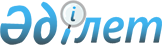 Молодежный кентіндегі Новая көшесін қайта атау туралыҚарағанды облысы Осакаров ауданы Молодежный кентінің әкімінің 2021 жылғы 30 сәуірдегі № 1 шешімі. Қарағанды облысының Әділет департаментінде 2021 жылғы 12 мамырда № 6334 болып тіркелді
      Қазақстан Республикасының "Қазақстан Республикасының әкімшілік – аумақтық құрылысы туралы" Заңының 14 бабының 4) тармақшасына, Қазақстан Республикасының "Қазақстан Республикасындағы жергілікті басқару және өзін-өзі басқару туралы" Заңына сәйкес және кент тұрғындарының пікірін ескере отырып, облыстық ономастика комиссиясының қорытындысы негізінде, Молодежный кенті әкімі ШЕШІМ ЕТТІ:
      1. Осакаров ауданы Молодежный кентіндегі Новая көшесінің атауы-Сембай Төкібаев көшесі болып қайта аталсын.
      2. Осы шешімнің орындалуын бақылауды "Молодежный кенті әкімінің аппараты" мемлекеттік мекемесінің әлеуметтік сұрақтар бойынша бөлімінің басшысы-Зауре Мухамедиевна Ахметоваға жүктелсін.
      3. Осы шешім алғаш ресми жарияланған күнінен кейін күнтізбелік он күн өткен соң қолданысқа енгізіледі.
					© 2012. Қазақстан Республикасы Әділет министрлігінің «Қазақстан Республикасының Заңнама және құқықтық ақпарат институты» ШЖҚ РМК
				
      Кент әкімінің міндетін атқарушы

А. Шарипов
